В целях определения местоположения границ образуемых и изменяемых земельных участков, в соответствии с Градостроительным кодексом Российской Федерации, решением Совета депутатов города Новосибирска от 24.05.2017 № 411 «О Порядке подготовки документации по планировке территории и признании утратившими силу отдельных решений Совета депутатов города Новосибирска», постановлениями мэрии города Новосибирска от 13.02.2018 № 545 «О проекте планировки и проектах межевания территории, ограниченной улицами Восход, Бориса Богаткова, Доватора, Никитина, Автогенной, Зыряновской, в Октябрьском и Дзержинском районах», от 20.02.2018 № 665 «О подготовке проекта межевания территории квартала 142.02.02.04 в границах проекта планировки территории, ограниченной улицами Восход, Бориса Богаткова, Доватора, Никитина, Автогенной, Зыряновской, в Октябрьском и Дзержинском районах», руководствуясь Уставом города Новосибирска, ПОСТАНОВЛЯЮ:1. Утвердить проект межевания территории квартала 142.02.02.04 в границах проекта планировки территории, ограниченной улицами Восход, Бориса Богаткова, Доватора, Никитина, Автогенной, Зыряновской, в Октябрьском и Дзержинском районах (приложение).2. Департаменту строительства и архитектуры мэрии города Новосибирска разместить постановление на официальном сайте города Новосибирска в информационно-телекоммуникационной сети «Интернет».3. Департаменту информационной политики мэрии города Новосибирска в течение семи дней со дня издания постановления обеспечить опубликование постановления.4. Контроль за исполнением постановления возложить на заместителя мэра города Новосибирска – начальника департамента строительства и архитектуры мэрии города Новосибирска.Демченко2275058ГУАиГПриложениек постановлению мэрии города Новосибирскаот 20.04.2018 № 1438ПРОЕКТмежевания территории квартала 142.02.02.04 в границах проекта планировки территории, ограниченной улицами Восход, Бориса Богаткова, Доватора, Никитина, Автогенной, Зыряновской, в Октябрьском и Дзержинском районах1. Текстовая часть проекта межевания территории (приложение 1).2. Чертеж межевания территории (приложение 2).____________Приложение 1к проекту межевания территории квартала 142.02.02.04 в границах проекта планировки территории, ограниченной улицами Восход, Бориса Богаткова, Доватора, Никитина, Автогенной, Зыряновской, в Октябрьском и Дзержинском районахТЕКСТОВАЯ ЧАСТЬпроекта межевания территории____________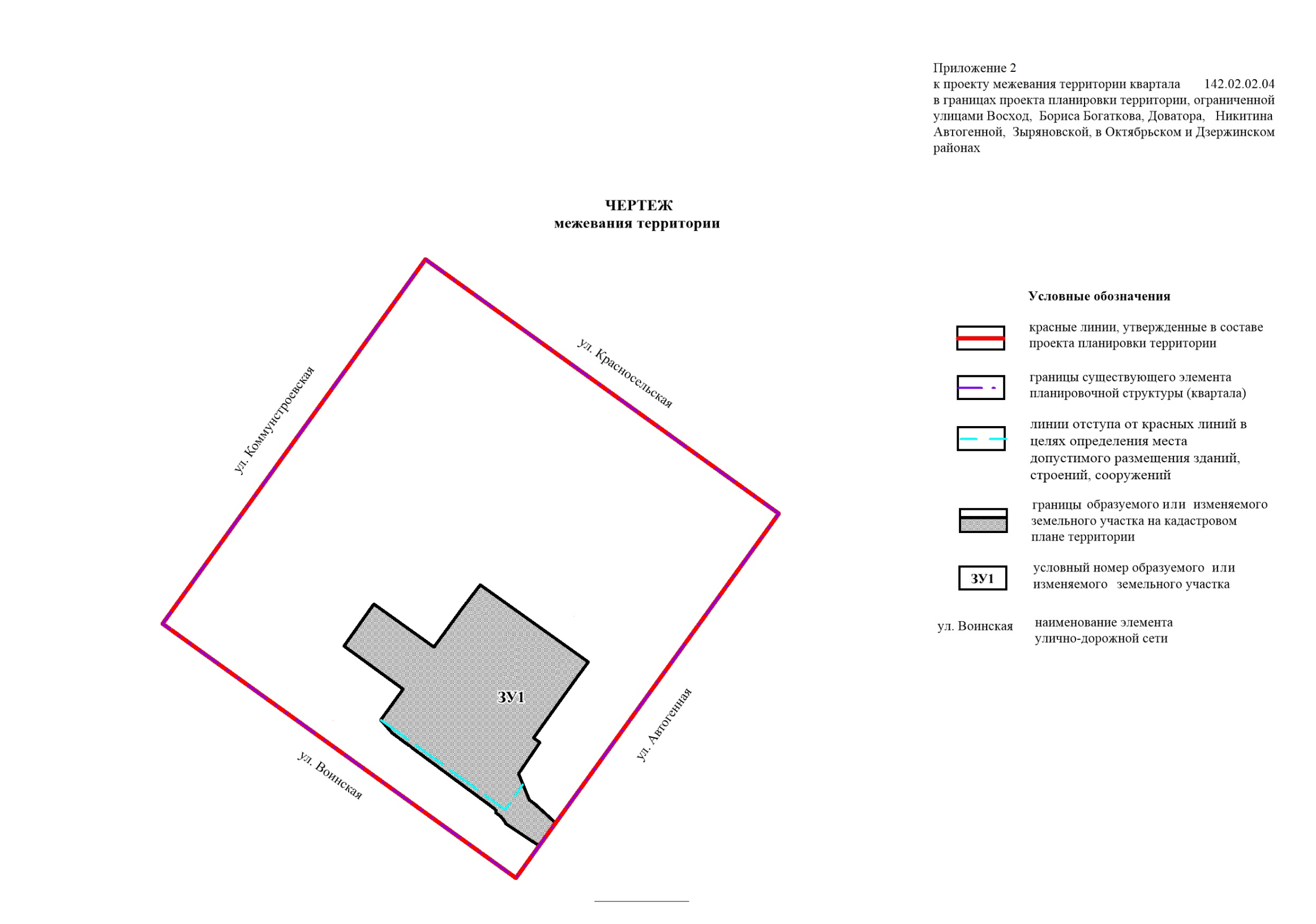 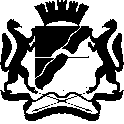 МЭРИЯ ГОРОДА НОВОСИБИРСКАПОСТАНОВЛЕНИЕОт  	  20.04.2018		№       1438   	О проекте межевания территории квартала 142.02.02.04 в границах проекта планировки территории, ограниченной улицами Восход, Бориса Богаткова, Доватора, Никитина, Автогенной, Зыряновской, в Октябрьском и Дзержинском районахМэр города НовосибирскаА. Е. ЛокотьУсловный номер образуемого земельного участка на чертеже межевания территорииУчетныйномер кадастрового кварталаВид разрешенногоиспользования образуемого земельного участка в соответствии с проектом планировкитерриторииПлощадьобразуемого земельного участка, гаАдрес земельного участкаВозможный способ образования земельного участка123456ЗУ 154:35:072825Дошкольное, начальное и среднее общее образование0,7700Российская Федерация, Новосибирская область, город Новосибирск, ул. Воинская, 79аПерераспределение земельного участка с кадастровым номером 54:35:072825:8 с землями, государственная собственность на которые не разграничена